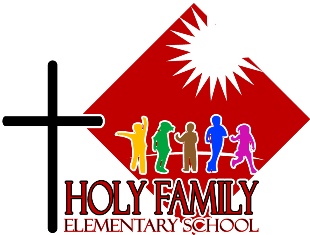 Principal’s Message:Thank you to everyone who participated in our annual student-led conferences! It was a delight to see everyone mingling and visiting around the school. A big thank you to staff and students for the preparation that went into the day.A reminder that Kindergarten registration opened this month. Also, if you know that your child will be transferring out of HFES for the 2024-25 school year, please let us know.An important note: the April schedule for the grade-level body science lessons presented by our partners in sexual health education is attached below.Lastly, Lent and Easter are approaching! Lent is the six-week period (40-ish days) leading up to Easter. It’s one of the most important times of year for Christians around the world. Lent is a time of preparation for the celebration of Easter. From its start on Ash Wednesday (this year, February 14th) until its conclusion on Easter Sunday (this year, March 31st) Lent is a time for focused prayer, sacrificing, and giving to others. Lent invites us to prepare our hearts for remembering Jesus’ death and resurrection. As Lent passes, the days grow longer, and signs of spring and new life (Easter!) appear :)Here is a clip that may help kids better understand Lent: https://www.youtube.com/watch?v=blfjp1FdKbYAlmighty and ever-living God, you invite us deeper into Your world this Lent. May this time be one of outward focus. Help us live a Lent focused on generosity and loving encounter with others. Give us hearts hungry to serve.In Peace,Ms. Gray“Better to Know” classroom presentation schedule. More info found at:http://lss.yukonschools.ca/uploads/4/5/5/0/45508033/y-hsc21231_bk_sexual_health_k-12_prf1.pdf.pdfApril 8-12 Body Science lessons House Keeping:Morning supervision begins at 8:15. There is no supervision for children before 8:15am. School ends at 3:05 and there is supervision outside until 3:25Please call or email the school to inform us of your child’s absence. 667-3500; hfes@yukon.caPlease dress you children for the weather conditions. We go outside often, even when it is cold.Students are not permitted to use cell phones on school grounds.Toys are not permitted at school (Pokémon, UNO cards included)Dogs (or any other pets) are not permitted on school grounds. We have severe allergies to pet dander.We are a nut and scent free building due to allergies.Cold Weather Policy:Up to -29 Degrees Celsius, children will go out for recess -30 to -35 Degrees Celsius, children will go out for 10 minutes (the students will go out for the 15 minute morning recess because of transition time) -35 to -39 Degrees Celsius, children will walk around the school (once for primary, twice for intermediate) and then go inside -40 Degrees Celsius and colder, children will stay inside for recess. (classroom teachers are welcome to take their kids out during the day for a quick walk around the school if they choose to) GRADE 7 ADULTS:On behalf of Saint Francis of Assisi Catholic Secondary, we would like to invite all parents/guardians of students in grade 7 at Christ the King Elementary and Holy Family Elementary to attend our information night. All parents/guardians of grade 7 students coming to SFACSS next year, or any parents/guardians who wish to find out more information about the school and the grade 8 program are invited to attend our Parent Information Night on Thursday, February 15th at 6:30 pm.We will be delivering the presentation in person in our Learning Commons at Saint Francis of Assisi Catholic Secondary and will also have zoom available for those who want to join virtually.Following is the zoom link:Topic: Grade 7 Parent Information Night
Time: Thursday, Feb 15, 2024 06:30 PM YukonJoin Zoom Meeting
https://zoom.us/j/95938863080?pwd=b01keHFaRjlEc0IzVUhWbFZtTllMZz09Meeting ID: 959 3886 3080
Passcode: 326758We hope to see you there!Saint Francis of Assisi Catholic Secondary Administration TeamSchool Council Update: Happy February!
School Council will be meetings are on the first Monday of each month at 7pm in the school library.  Parents are invited to attend.

School Council News:
1. We are applying for a grant in order to be able to offer the Stay Home Course and the Babysitting Course again this year.
2. Mark the dates on your calendars! We are planning the 4th annual Spelling Bee scheduled for April 25.  The FINALE round for the finalists will be on Monday April 29 from 1:30-2:30pm.  Parents are invited for the FINALE.3. Wind panels have been installed on the outdoor firepit.  Thank you to Daniel Harms for getting that completed.
4. We are looking for a contractor or handyman (or handywoman!) connected to Holy Family who would be willing to assist the School Council in a grant application to upgrade and revamp the footprint of the school kitchen. A new and bigger kitchen would increase the programming that our school could offer to our students.  Please connect with administration or council if you may be able to help with this initiative.
5. In order to help address the Teacher-on-Call shortage, School Council has helped organize an information session that will be held at the school on February 7 at 6:30pm.  Please spread the word!School CouncilUpdates from the Church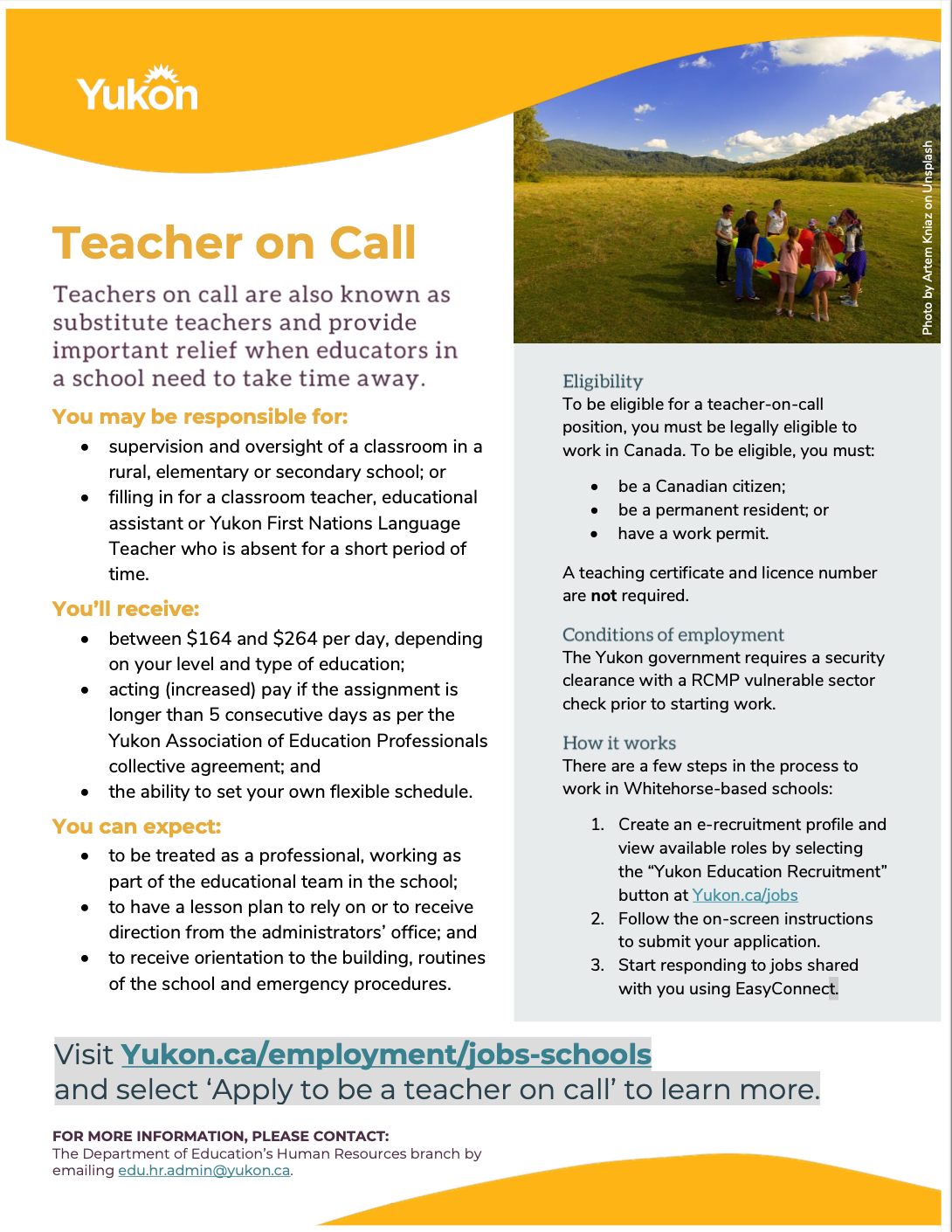 FEBRUARY 2024MARCH 2024Monday, 8th Tuesday, 9th Wednesday, 10th  Thursday, 11th Friday, 12th  9am Kindergarten,  Ms. Sanford and  Mr. Andersen Grade 1, Ms. Schamber 1030am Grade 2, Mr. Fedus Grade 5, Ms. Boiteau Grade 5, Ms. Boiteau LUNCH 12-12:50pm 1pm Grade 6/7, Ms. Gillis Grade 6/7,Ms. Gillis Grade 3, Ms. Oxford, Ms. Schoeneberg, and Ms. Brianna’s 3sGrade 6/7, Mr. Lalonde Grade 6/7, Mr. Lalonde 2pm Grade 4, Ms. Doyle  and Ms. Brianna’s 4sGrade 4, Ms. Doyle and Ms. Brianna’s 4sSundayMondayTuesdayWednesdayThursdayFridaySaturday12 100th Day of School345 School Council Meeting 7pmStudent Led Conferences67 Polar Games grade 68 Polar Games Grade 6910111213 Shrove Tuesday:PANCAKE BREAKFAST (for students)VALENTINE’S DAY AT SCHOOL14 Ash WednesdayLiturgy 2:15pmLent begins1516171819 202122 Rendezvous activities pm23 Heritage Day – NO SCHOOL242526272829SundayMondayTuesdayWednesdayThursdayFridaySaturday1 Reports go Home234 School Council meeting 7pm5678 Pizza Lunch91011First Day of March Break12131415161718 192021 22Last Day of March Break2324252627 Stations of the Cross2829 Good Friday – No school30311 Easter Monday – No school